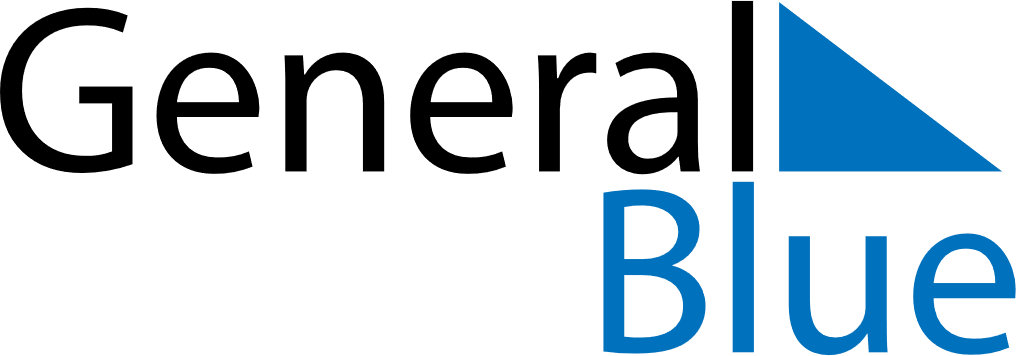 September 2025September 2025September 2025GrenadaGrenadaSUNMONTUEWEDTHUFRISAT123456Kirani Day789101112131415161718192021222324252627282930